Top of FormBottom of FormChildren's Books for Young Children in Military FamiliesChild Care, Military Families September 16, 2015 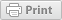 Children's books are such a great way to help children deal with change - and military life certainly has plenty of that!  Here are some books that can help young children deal with different changes that may occur in their families. The books in bold have a specific military theme and include characters in military families. Others are recommended because of how well they deal with emotions from a child's perspective. Even though the situation doesn't involve a military element, children will relate to the emotions of the situation. Most of these will be appropriate for children aged 2 to 5 unless otherwise indicated.Military LifeLove Spots by Karen PanierMy Mommy Wears Combat Boots by S. McBrideCaptain Cat by Syd HoffH is for Honor: A Military Family Alphabet by Devin ScillianHero Dad by Melinda HardinMy Sailor Dad by Ross MackenzieMy Daddy is a Guardsman by Kirk HilbrechtMy Mommy is a Guardsman by Kirk HilbrechtMy Dad's a Hero by Rebecca Christiansen & Jewel Armstrong Don't Forget, God Bless Our Troops by Dr. Jill BidenDeployment/SeparationLily Hates Goodbyes by Kerilyn MarlerDear Baby, I'm Watching Over You by Carol CaseyNight Catch by Brenda EhrmantrautBoo Boo Bear's Mission: The True Story of a Teddy Bear's Adventures in Iraq by Mary Linda SatherWe Serve, Too! by Kathleen EdickSammy's Soldier by Sarah WhiteA Paper Hug (age 4+) by Stephanie SkolmoskiBearable Moments (age 4+) by Christopher JuddStars Above Us by Geoffrey Norman (age 4+)Sometimes We Were Brave (age 5+) by Pat BrissonWhen Daddy Goes Away (age 5+) by Kristie AlgeoA Year Without Dad (age 5+) by Judi BrunsonI Miss You: A Military Kid's Book About Deployment (age 7+) by Beth AndrewsLove, Lizzie: Letters to a Military Mom (ages 7+) by Lisa Tucker McElroyPilot Mom (age 7+) by Kathleen Benner DubleThe Wishing Tree (age 7+) by Mary RedmanThe Kissing Hand by Audrey PennThe Invisible String by Patrice Karst When I Miss You by Cornelia SpelmanRelocating: PreparingGoodbye House by Frank AschMoving House by Anne CivardiMouse Moves House by Phil Roxbee CoxWill I Have a Friend? by Miriam CohenRelocating: AdaptingAugustine by Melanie WattI Love You All Day Long by Francesca RusackasHomecomingHome Again by Dorinda WilliamsWhen Daddy Comes Home (age 5+) by Kristie AlgeoCountdown 'til Daddy Comes Home by Kristin AyyarStrong EmotionsWhen I Feel Sad by Cornelia SpelmanNo Matter What by Debi GlioriMy Many Colored Days by Dr. SeussThe Way I Feel by Janan CainWhen I Feel Angry by Cornelia SpelmanInjury of a ParentSparrow by Dorinda Silver Williams Our Daddy is Invincible! (age 5+) by Shannon MaxwellThat's My Hope (age 5+) by Marlene Lee and Lil IngramDeath of a ParentThe Hero in My Pocket (age 5+) by Marlene LeeKlinger: A Story of Honor and Hope (age 7+) by Betsy BeardLove Never Stops: A Memory Book for Children (age 4+) by Emilio PargaThe Tenth Good Thing about Barney (age 5+) by Judith ViorstI Miss You by Pat ThomasActivity BooksMy Dad's Deployment: A Deployment and Reunion Activity Boook for Young Children (age 4+) by Julie LaBelleMy Mom's Deployment: A Deployment and Reunion Activity Boook for Young Children (age 4+) by Julie LaBelleHelp Me Say Goodbye: Activities for Helping Kids Cope When a Special Person Dies (age 4+) by Janis Silverman